Please return completed application form to: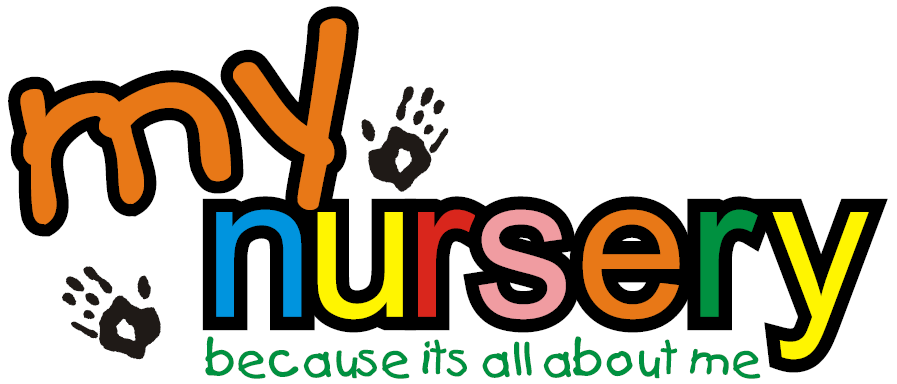 My NurseryConduit LaneGranthamLincolnshireNG31 6PB Or: email to: mail@mynursery.me Position applied for: ________________________________________________Personal DetailsEducation and TrainingPlease give the names and dates of schools attended since age 11 and details of examinations attempted. (Please continue on a separate sheet if necessary)Further and higher education: Please give details of all further education since leaving School, including training courses and details of qualifications.Employment History Present (or most recent) employer first(Please use a separate sheet and attach it to our application if needed)Which age group, if any, do you prefer to work with?What knowledge, if any, do you have about the Early Years Foundation Stage and are you confident using it for planning and assessment?ReferencesPlease give two references, one of which should be your present or most recent employer. References will not be accepted from relatives or from people writing solely in the capacity of a friend. *Please provide all details marked with a star.Further information in support of your applicationPlease give a concise account of why you think you should be considered for the post. Give Details of present duties, and any relevant experience and training and any additional information you may wish to be considered in support of your application and any other relevant information you would like to provide. Please continue on separate sheet if necessary.Please continue on a separate sheet if necessary and attach it to this form.TITLE:TITLE:TITLE:D:O:BFirst name:First name:First name:D:O:BMiddle name(s):Middle name(s):Middle name(s):National Insurance No.Surname:Surname:Surname:National Insurance No.Nationality:Gender:Gender:Status:Children and ages:Childcare required?Children and ages:Childcare required?Foreign Languages Spoken Foreign Languages Spoken Address:Home Tel No:Home Tel No:Email address:Address:Mobile Tel No:Mobile Tel No:Email address:Full Driving License:  Yes   Any Endorsements:     Yes   Use of your Own Car: Yes   Are you registered for Childcare:If yes, state with which register:Are you registered for Childcare:If yes, state with which register:Membership of any technical or Professional Associations.Do you have any disabilities or medical conditions that we need to be aware of?Do you have any disabilities or medical conditions that we need to be aware of?Do you have any disabilities or medical conditions that we need to be aware of?Do you have any disabilities or medical conditions that we need to be aware of?If you are invited to an interview will you need us to make any reasonable adjustments for you to attend? Yes               No     Please specify………………………………………………………………If you are invited to an interview will you need us to make any reasonable adjustments for you to attend? Yes               No     Please specify………………………………………………………………If you are invited to an interview will you need us to make any reasonable adjustments for you to attend? Yes               No     Please specify………………………………………………………………If you are invited to an interview will you need us to make any reasonable adjustments for you to attend? Yes               No     Please specify………………………………………………………………Do you currently take any medication or other substances that could affect the job role? Do you currently take any medication or other substances that could affect the job role? Do you currently take any medication or other substances that could affect the job role? Do you currently take any medication or other substances that could affect the job role? If you are not a European Union citizen please state if a work permit is required:Yes                            NoIf you are not a European Union citizen please state if a work permit is required:Yes                            NoIf you are not a European Union citizen please state if a work permit is required:Yes                            NoIf you are not a European Union citizen please state if a work permit is required:Yes                            NoAre there any restrictions to you taking up employment in the UK? (If yes, please provide details)Are there any restrictions to you taking up employment in the UK? (If yes, please provide details)Are there any restrictions to you taking up employment in the UK? (If yes, please provide details)Are there any restrictions to you taking up employment in the UK? (If yes, please provide details)DATESFrom            ToDATESFrom            ToNames and Address of SchoolType of SchoolExamination (Subject and Grade)DATESFrom              ToDATESFrom              ToName & Address of University or College; Subjects Studied.Qualifications Obtained.DatesFrom      ToDatesFrom      ToName and address of employers.Position and final salaryOutline duties and reasons for leaving                                                                                                     *Name:*Name:*Name:*Name:*Organisation and Position:*Organisation and Position:*Organisation and Position:*Organisation and Position:*In what capacity do you know the above*In what capacity do you know the above*In what capacity do you know the above*In what capacity do you know the aboveAddress:*Email address:Address:*Email address:Address:*Email address:Address:*Email address:*Telephone:*Telephone:*Telephone:*Telephone: Do you give permission for us to seek references prior to an interview? Do you give permission for us to seek references prior to an interview? Do you give permission for us to seek references prior to an interview? Do you give permission for us to seek references prior to an interview?What notice period does your current employer need?What notice period does your current employer need?When could you start work?When could you start work?Do you have any current holiday dates booked where you are unable to work?Do you have any current holiday dates booked where you are unable to work?Do you have any current holiday dates booked where you are unable to work?Do you have any current holiday dates booked where you are unable to work?Are there any hours you are NOT able to work between 7.30am-6pm (Monday to Friday)?Are there any hours you are NOT able to work between 7.30am-6pm (Monday to Friday)?Are there any hours you are NOT able to work between 7.30am-6pm (Monday to Friday)?Are there any hours you are NOT able to work between 7.30am-6pm (Monday to Friday)?Would you be available to work on a Saturday if required?Would you be available to work on a Saturday if required?Would you be available to work on a Saturday if required?Would you be available to work on a Saturday if required?What is the minimum and maximum amount of hours you require to work per week?What is the minimum and maximum amount of hours you require to work per week?What is the minimum and maximum amount of hours you require to work per week?What is the minimum and maximum amount of hours you require to work per week?Minimum –Maximum – Maximum – Preferred - FOR OFFICE USE ONLY.Interviewed by:                                                                                    Date:Overview / evaluation:Decision:               Accept         Reject     Reasons:References sent for:References received:           DBS Cleared    Position offered  letter sent on:Position accepted response date:Induction complete:  Start date confirmed: 